§11052.  DefinitionsAs used in this Act, unless the context otherwise indicates, the following terms have the following meanings.  [PL 2021, c. 681, Pt. A, §1 (NEW).]1.  Agency.  "Agency" means the following:A.  The Department of Agriculture, Conservation and Forestry;  [PL 2021, c. 681, Pt. A, §1 (NEW).]B.  The Department of Corrections;  [PL 2021, c. 681, Pt. A, §1 (NEW).]C.  The Department of Economic and Community Development;  [PL 2021, c. 681, Pt. A, §1 (NEW).]D.  The Department of Education;  [PL 2021, c. 681, Pt. A, §1 (NEW).]E.  The Department of Environmental Protection;  [PL 2021, c. 681, Pt. A, §1 (NEW).]F.  The Department of Health and Human Services;  [PL 2021, c. 681, Pt. A, §1 (NEW).]G.  The Department of Inland Fisheries and Wildlife;  [PL 2021, c. 681, Pt. A, §1 (NEW).]H.  The Department of Labor;  [PL 2021, c. 681, Pt. A, §1 (NEW).]I.  The Department of Public Safety;  [PL 2021, c. 681, Pt. A, §1 (NEW).]J.  The Department of Administrative and Financial Services;  [PL 2021, c. 681, Pt. A, §1 (NEW).]K.  The Department of Professional and Financial Regulation;  [PL 2021, c. 681, Pt. A, §1 (NEW).]L.  The Department of Defense, Veterans and Emergency Management;  [PL 2021, c. 681, Pt. A, §1 (NEW).]M.  The Department of Marine Resources;  [PL 2021, c. 681, Pt. A, §1 (NEW).]N.  The Department of Transportation;  [PL 2021, c. 681, Pt. A, §1 (NEW).]O.  The Office of the Public Advocate; and  [PL 2021, c. 681, Pt. A, §1 (NEW).]P.  The Public Utilities Commission.  [PL 2021, c. 681, Pt. A, §1 (NEW).][PL 2021, c. 681, Pt. A, §1 (NEW).]2.  Indian tribe.  "Indian tribe" means a federally recognized Indian tribe within the State of Maine.[PL 2021, c. 681, Pt. A, §1 (NEW).]SECTION HISTORYPL 2021, c. 681, Pt. A, §1 (NEW). The State of Maine claims a copyright in its codified statutes. If you intend to republish this material, we require that you include the following disclaimer in your publication:All copyrights and other rights to statutory text are reserved by the State of Maine. The text included in this publication reflects changes made through the First Regular Session and the First Special Session of the131st Maine Legislature and is current through November 1, 2023
                    . The text is subject to change without notice. It is a version that has not been officially certified by the Secretary of State. Refer to the Maine Revised Statutes Annotated and supplements for certified text.
                The Office of the Revisor of Statutes also requests that you send us one copy of any statutory publication you may produce. Our goal is not to restrict publishing activity, but to keep track of who is publishing what, to identify any needless duplication and to preserve the State's copyright rights.PLEASE NOTE: The Revisor's Office cannot perform research for or provide legal advice or interpretation of Maine law to the public. If you need legal assistance, please contact a qualified attorney.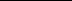 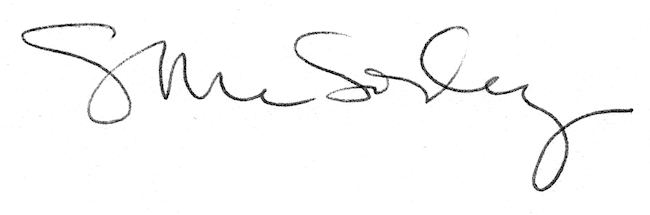 